附件4“匠心创做”——现场动手做活动方案活动简介在现场动手做活动中，参赛选手须根据提前设计好的图纸利用限定工具及材料进行加工制作。在规定时间内完成作品，并针对作品的设计创意、制作过程等进行问辩。本活动倡导依靠自己动手做解决身边的问题。本次题目为：“创意收纳”。参赛要求赛前准备自本方案发布之日起，参赛选手可根据赛题和制作要求进行作品设计，将设计草图（含设计想法）、三视图（需标注尺寸）在比赛日带入现场，供制作和评比使用。（二）现场制作要求1.作品尺寸：长宽高之和在600-1600mm的范围内。2.制作时间：4小时，不得超时。3.制作工序：包括划线、锯子切割、木工扁铲加工、五金件组装、尺规检查、砂纸打磨作品表面等。4.附加项：基础制作部分结束后，参赛选手可以利用木皮对作品进行贴皮装饰。（三）现场问辩要求每组选手须对作品的设计思路、制作过程、功能等进行介绍，时间不超过3分钟。每组问辩总时长不超过5分钟。（四）现场提供材料及工具清单1.材料清单松木直拼板和密度板若干。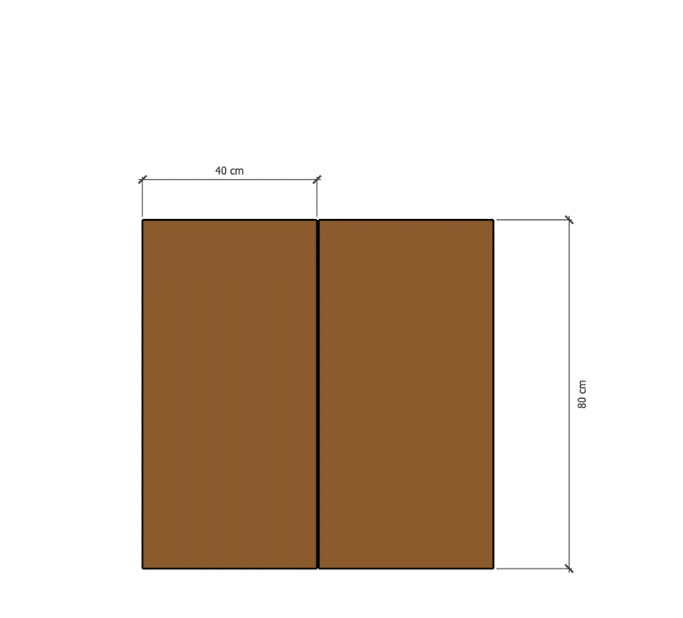 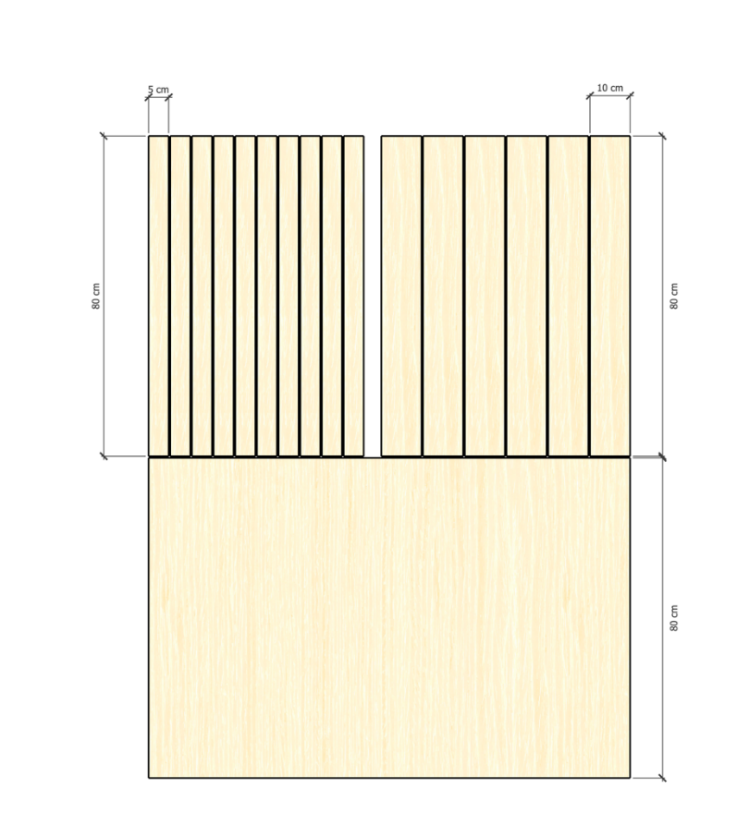 现场提供木料规格及数量样式示意图2.手工工具若干3.加工装备：工作围裙及护具（护目镜、防割伤手套）等。评审标准活动统一提供材料列表活动统一提供材料列表活动统一提供材料列表活动统一提供材料列表活动统一提供材料列表材料宽（mm）长(mm)厚（mm）数量（块）松木8001200121松木508001210松木100800126密度板40080052注：选手须根据现场提供材料数量完成制作注：选手须根据现场提供材料数量完成制作注：选手须根据现场提供材料数量完成制作注：选手须根据现场提供材料数量完成制作注：选手须根据现场提供材料数量完成制作活动统一提供工具列表活动统一提供工具列表活动统一提供工具列表活动统一提供工具列表活动统一提供工具列表划线和检查三角尺游标卡尺钢尺铅笔划线和检查橡皮转笔刀圆规曲形尺划线和检查草稿纸加工夹背锯双刃锯曲线锯剪刀加工美工刀木锤橡胶锤台钳加工金工锉木工锉黄金锉砂纸（180～400目）加工螺丝十字螺丝刀刨子手摇钻及钻头加工木工扁铲组装和固定切割板夹具（F型）白布木工胶水组装和固定合页转轴把手角码项目内容评审要点分值制作部件评价各部件是否与设计图匹配，锯切部分是否规整10制作连接评价部件连接是否贴合10制作整体评价板材组合是否合理，尺寸是否和设计图、规则相符10制作卫生评价桌面地面卫生，工具归位10制作安全规范护具正确使用，工具合理使用10设计图纸评价三视图格式规范，设计草图清晰10设计设计说明逻辑是否清晰合理10设计原创设计设计是否为原创10设计主题契合设计与本届题目是否契合10设计功能结构设计是否具有实用、合理、创新性10附加外观评价是否美观10附加环保理念是否合理使用材料10总分:120分总分:120分总分:120分总分:120分